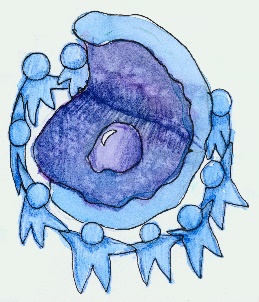 Wonen bij De ParelInformatie voor ouders, bewoners en toekomstige bewoners over het wonen bij Ouderinitiatief De ParelSint Janstraat 1274714 ED SprundelInhoudsopgave     Inleiding									 31.	Profielschets van de bewoners van De Parel			 32.	Aannameprocedure nieuwe bewoners				 4		3.	Wonen en zorg gescheiden: het wooncomplex			 54.	Wonen en zorg gescheiden: de zorgverlening			 6	4.1. Gezamenlijke huishouding					 7	4.2. Vrije tijd								 85.	Ouderinitiatief – de rol van de ouders				 86.	Een woning als ‘thuis’ – huisregels					 97.	Overlegvormen binnen De Parel					108.	Financiën								11	8.1. Het financiële plaatje voor de bewoner				11	8.2. Financiën van De Parel						12InleidingEen groep ouders heeft het initiatief genomen om een prettige en veilige woonplek te realiseren voor hun (jong)volwassen kinderen met een stoornis in het autisme spectrum en een verstandelijke beperking. Dit heeft geresulteerd in wooncomplex De Parel in Sprundel, dat op 1 oktober 2017 zijn deuren opende en waar 24/7 zorg geboden wordt.In dit document is informatie samengebracht over de verschillende aspecten van het wonen bij De Parel. Enerzijds is het document bedoeld als ‘naslagwerk’ voor de huidige bewoners en hun ouders of wettelijke vertegenwoordigers (gemakshalve verder in dit document ‘ouders’ genoemd), anderzijds is het bedoeld als informatie voor degenen die zich met het oog op de toekomst willen oriënteren op wonen bij De Parel.Dit document is een dynamisch geheel dat steeds aanpassing behoeft aan veranderende omstandigheden en inzichten.1.	Profielschets van de bewoners van De ParelOuderinitiatief De Parel is in de basis bedoeld voor bewoners die passen in het volgende profiel:(Jong)volwassenen met een autistisme spectrum stoornis en een verstandelijke beperking;Kandidaten met een verstandelijke beperking die geen diagnose autisme hebben maar die wel behoefte hebben aan een duidelijke structuur in het dagelijks leven, kunnen eveneens in aanmerking komen voor woonruimte en zorg binnen De Parel;Bij aanvang bewoning tussen de 18 en 40 jaar oud. Voor jongeren onder de 21 jaar: zie ook de opmerking onder 8.1.;WLZ-geïndiceerd in Zorgprofiel VG-4 en VG-6 (of daar qua zorgvraag bij passend) en beschikkend over een Persoonsgebonden Budget (PGB);Vrij van alcohol- of drugsproblemen of enige andere vorm van verslaving;Geen rustverstorend, intimiderend, agressief of (seksueel) grensoverschrijdend gedrag.Binnen de grenzen van dit profiel wordt gestreefd naar diversiteit tussen de bewoners qua vaardigheden, temperament, de mate van autisme en de mate van verstandelijke beperking. Zo kunnen bewoners van elkaar leren en is er minder kans op een concentratie van bepaald probleemgedrag. Voor alle bewoners geldt dat overzicht, vaste routines, een gevoel van veiligheid, beperking van het aantal prikkels en een grote voorspelbaarheid erg belangrijk zijn.De bewoners bezoeken in principe 4 dagen per week werk of dagbesteding (bij voorkeur extern en in een andere groep dan de bewoners van De Parel). Indien bewoners voor langere tijd of onverwacht minder dan 4 dagen activiteiten buiten de deur hebben en daardoor extra begeleiding van het zorgteam nodig hebben, zal de zorgaanbieder (zie onder punt 4) vervangende activiteiten en vrijetijdsbegeleiding aanbieden (tegen extra vergoeding uit het PGB), of zorgen ouders zelf voor vervangende activiteiten en begeleiding.Het is denkbaar dat op enig moment de zorgvraag van een bewoner zodanig wijzigt dat die zorg niet in De Parel geboden kan worden of dat gedrag zodanig verandert dat de bewoner niet meer in de groep kan functioneren. In dat geval zal de zorgaanbieder (zie onder punt 4) samen met de bewoner en diens ouders naar een beter passend alternatief zoeken.2. 	Aannameprocedure nieuwe bewoners2.1.	Ouders die belangstelling hebben voor een woonplek binnen De Parel, melden hun kind aan via de website (tabblad ‘contact’) of per e-mail bij de contactpersoon van het bestuur: dimphy.rijpers@home.nl .2.2.	Naar aanleiding van de aanmelding vindt er een kennismakingsgesprek plaats tussen de contactpersoon van het bestuur, de ouders en (indien mogelijk) de betreffende zoon of dochter. Tijdens dit gesprek wordt getoetst of de kandidaat voldoet aan de criteria uit het bewonersprofiel (zie onder 1) en wordt nader ingegaan op vragen van de ouders en de jongere over wonen binnen De Parel. Tevens wordt een inschatting gemaakt over de mogelijke inbreng die ouders in het initiatief kunnen hebben (zie  onder punt 5).2.3.	Is de wederzijdse inschatting dat er een match zou kunnen zijn, dan wordt een vervolggesprek ingepland met de ouders, de jongere, de contactpersoon van het bestuur en de contactpersoon van de zorgaanbieder. In dit vervolggesprek wordt dieper ingegaan op de concrete zorgvraag van de kandidaat. Voorafgaand aan het gesprek zal gevraagd worden naar relevante rapportages van o.a. school, werk, dagbesteding, arts, psycholoog en eventuele andere dienstverleners om een zo compleet mogelijk beeld te krijgen. Ouders zijn zelf verantwoordelijk voor aanlevering  van het complete dossier.2.4.	Afhankelijk van het verloop van de gesprekken en de verwachte impact op de jongere, vindt voor of na stap 2.3. een bezoek aan De Parel plaats waarbij tevens kennisgemaakt wordt met enkele ouders en bewoners die al deelnemen aan het ouderinitiatief. Van beide kanten is ook dit een moment om te proeven of de woonvorm/bewonersgroep en de kandidaat bij elkaar passen.2.5.	Om te beoordelen of De Parel een passende woonvorm voor de jongere is (en omgekeerd), zal een gedragsdeskundige bovendien om advies worden gevraagd. Het advies komt tot stand op basis van de reeds bestaande rapportages en een gesprek met de kandidaat, al dan niet in combinatie met de afname van een test.2.6.	Het bestuur van De Parel beslist uiteindelijk, op basis van alle voorgaande stappen en adviezen, over de vraag of de aangemelde jongere in aanmerking komt voor een plek binnen De Parel. Is dit het geval, dan wordt de jongere op de ‘lijst van belangstellenden’ geplaatst. Zodra een appartement vrijkomt, beslist het bestuur aan wie dit wordt aangeboden. Dit gebeurt  niet noodzakelijkerwijs in volgorde van aanmelding. Van doorslaggevend belang is welke belangstellende het beste past in de groepssamenstelling die er op dat moment is.2.7.	Het is onmogelijk een indicatie voor een wachttijd af te geven. Vanuit het bestuur van De Parel zal regelmatig contact met de ouders worden onderhouden om te bespreken of er nog een woon- en zorgvraag is, of er wijzigingen in de omstandigheden zijn etc.2.8.	Indien op enig moment tijdens voorgaande stappen blijkt dat er geen uitzicht is op een succesvolle plaatsing binnen De Parel, dan kan de zorgaanbieder de ouders (als zij dat wensen) adviseren over andere alternatieven  die mogelijk beter passend zijn voor hun kind.3.	Wonen en zorg gescheiden: het wooncomplexHet gebouw aan de Sint Janstraat 127 in Sprundel waarin De Parel is gevestigd, is eigendom van Impact Vastgoed uit Rotterdam. Het bestaat uit 2 woonlagen met ieder 8 volwaardige appartementen met een oppervlakte tussen de 45 – 50m2 die onderling enigszins van vorm verschillen. Bewoners beschikken over een compleet eigen, gelijkvloers appartement met een woonkamer/ keuken, een aparte slaapkamer en een badkamer met douche en toilet. Ieder appartement heeft een eigen buitenruimte (balkon, terras). De bewoner zorgt zelf voor de stoffering en inrichting van het appartement. Elke woonlaag beschikt over een gezamenlijke woonkamer met keuken waar bewoners elkaar ontmoeten en een tuin.Trappen en een lift zijn in het gebouw aanwezig. Het gebouw is rolstoeltoegankelijk en voorzien van een rolstoeltoilet (MIVA) op de 1e etage, doch er zijn geen appartementen speciaal aangepast voor mensen met een lichamelijke beperking.Er is sprake van sociale huur van een particuliere eigenaar (Impact). Elk appartement, inclusief de slaapruimte voor het personeel, heeft een eigen huisnummer.Voor de verdeling van de verantwoordelijkheid tussen verhuurder en huurder voor het onderhoud en reparatie van mankementen in het appartement wordt verwezen naar:http://rijksoverheid.nl/onderwerpen/huurwoning/vraag-en-antwoord/onderhoud-huurwoning.De Parel ligt in een rustige omgeving met weinig prikkels van buiten. De afstanden tot winkels, openbare gebouwen en openbaar vervoer zijn kort. De bewoners kunnen, als zij dat willen, integreren in het dorp en kunnen kiezen voor deelname aan de samenleving in brede zin. Doordat De Parel aan de rand van het dorp is gebouwd, kunnen ze er ook voor kiezen om de rust te zoeken. Bij de bouw als geheel en de inrichting en aankleding van de gemeenschappelijke ruimtes van het complex is rekening gehouden met de specifieke eigenheid van de bewoners. Daarbij is onder meer gedacht aan een goede akoestiek, maximale geluidsdemping, afsluitbare binnendeuren en ramen en voor elke woonlaag een gemeenschappelijke tuin, waar bewoners veilig kunnen verblijven.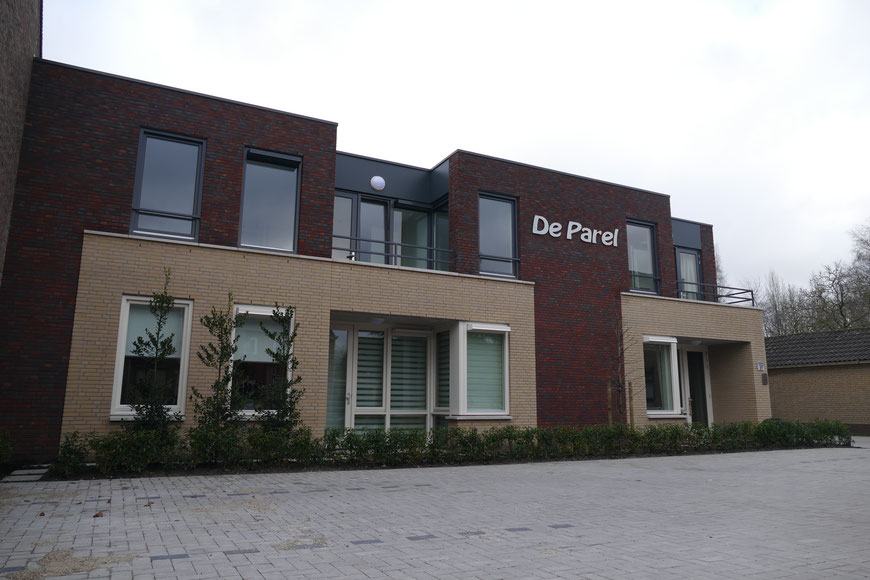 4.	Wonen en zorg gescheiden: de zorgverlening  In ASVZ, dienstverlener voor mensen met een beperking, hebben de ouders een zorgverlener gevonden die 24-uurs begeleiding biedt binnen De Parel. ASVZ werkt aan de hand van de visie en methodiek Triple-C. Dit is een visie en een methodiek voor de begeleiding en behandeling van mensen met een (verstandelijke) beperking, die daarnaast gedragsproblemen of psychische problemen hebben.De drie C’s van Triple-C staan voor Cliënt, Coach en Competentie.Coaches (begeleiders) ondersteunen cliënten door - op basis van een onvoorwaardelijke ondersteuningsrelatie - samen competenties op te bouwen.Cliënten ervaren het gewone leven, doordat de begeleiders: 
• uitgaan van hun menselijke behoeften; 
• een onvoorwaardelijke ondersteuningsrelatie met hen aangaan (relatieopbouw);
• samen werken aan betekenisvolle daginvulling (competentieopbouw);
• anders kijken naar probleemgedrag en de onderliggende oorzaken aanpakken.Het gedachtegoed van Triple-C wordt verbeeld in het Triple-C Behandelhuis. Het belangrijkste uitgangspunt van Triple-C is dat cliënten met een verstandelijke beperking of een psychiatrische stoornis mensen zijn en dus ook menselijke behoeften hebben. Begeleiding en behandeling volgens Triple-C is volledig gericht op beantwoorden aan – en vervullen van menselijke behoeften van cliënten. Cliënten straffen, vastbinden of afzonderen past daar niet in. In plaats daarvan werken de begeleiders aan een onvoorwaardelijke en gelijkwaardige ondersteuningsrelatie, waarin ze cliënten menselijk en wenselijk gedrag ‘voorleven’.

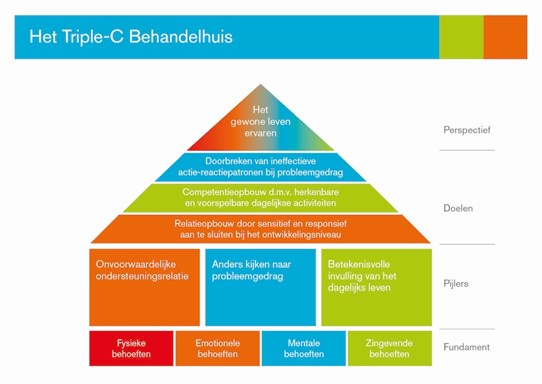 http://www.asvz.nl/specialismen/triple-c/ Elke bewoner van De Parel krijgt een Persoonlijk Begeleider toegewezen die tevens eerste aanspreekpunt voor de ouders is. Binnen 1 jaar, gerekend vanaf de eerste dag van bewoning, stelt de Persoonlijke Begeleider een zorgplan op, in samenspraak met de bewoner en de ouders.Dit zorgplan wordt minimaal 1 maal per jaar geëvalueerd en eventueel bijgesteld. Daarnaast zal er in het eerste jaar basisdiagnostiek worden gedaan.ASVZ heeft eigen richtlijnen en protocollen waar het zorgteam zich aan dient te houden, bijvoorbeeld het medicatieprotocol. Wanneer ASVZ de verantwoordelijkheid draagt over de medicatie, dan zal dit ook via de richtlijnen gaan zoals die binnen het protocol zijn beschreven.Als de omstandigheden het toelaten, kunnen stagiaires, die gedurende een langere periode stage willen lopen, binnen De Parel geplaatst worden. Dit ter beoordeling aan de teamleider, in overleg met het bestuur. Een stagiaire kan nooit de verantwoordelijkheid overnemen van een professioneel teamlid.Dat wat voor stagiaires geldt, is ook van toepassing op de inzet van vrijwilligers. Daaraan moet nog worden toegevoegd dat vrijwilligers niet ingezet worden voor werkzaamheden die continuïteit vragen en/of weinig flexibel zijn in het moment van uitvoeren;ASVZ levert altijd de zorg die op basis van de indicaties is vereist. De eindverantwoordelijkheid voor de zorg die door het zorgteam geleverd wordt, ligt te allen tijde bij ASVZ. Daartoe sluit iedere ouder namens zijn kind een individuele zorg- en dienstverlening overeenkomst af met ASVZ. Ten slotte nog punt van praktische aard: Ouders en bewoners maken zelf de keuze om al dan niet de eigen huisarts, tandarts, fysiotherapeut etc. aan te houden of deze te kiezen in de directe omgeving  van De Parel. Een gespecialiseerde arts/gedragsdeskundige van ASVZ kan desgevraagd adviserend zijn naar  huisarts/specialist. In acute noodsituaties wordt een arts of tandarts nabij de accommodatie ingeschakeld.4.1.	Gezamenlijke huishoudingDe gezamenlijke huishouding wordt gevoerd door het zorgteam en huishoudelijk personeel van ASVZ. Ouders hebben hierin geen verplichtingen of structurele bijdrage. Wel zijn ouders bereid (en welkom!) om op vrijwillige basis hand-, en spandiensten te verrichten of zich in te zetten bij een bepaalde (huishoudelijke) klus, bij voorkeur samen met bewoners in de vorm van vrijetijdsbesteding.De huishoudelijk medewerker houdt de gemeenschappelijke ruimtes schoon en maakt (zo mogelijk samen met de bewoner) het appartement wekelijks schoon (basisschoonmaak).Het bed verschonen doet de bewoner indien mogelijk zelf, eventueel geholpen door of met  toezicht van het zorgteam. Dit geldt ook voor de eigen kleding/wasverzorging.Boodschappen doen en het bereiden van de maaltijden maken onderdeel uit van de huishouding. Elke dag wordt een warme maaltijd bereid op de woonvoorziening. De bewoners worden hierbij zo veel mogelijk betrokken. De keuze van het menu wordt afgestemd op de voorkeuren van de bewoners, waarbij gelet wordt op voldoende variatie, vers en gezond. Maximaal 1 x per week kan volstaan worden met frites, pannenkoeken, pizza, diepvriesmaaltijd of iets dergelijks. 
Bij gezamenlijk eten en een gezamenlijke huishouding hoort ook een gezamenlijke huishoudpot. Elke bewoner draagt hier maandelijks een vast bedrag aan bij (zie onder punt 8.1.)4.2. Vrije tijdNaast dagbesteding of werk beschikken de bewoners vanzelfsprekend over vrije tijd. Binnen en bij de woonvoorziening is er voldoende keuze voor de bewoners om zichzelf bezig te houden, eventueel samen met - maar in ieder geval zonder overlast voor - de overige bewoners. Voorbeelden hiervan zijn:buitenschommel(s);fietsen op de eigen fiets of op de duo-zitfiets;trampoline;wii-spel;spelletjes, activiteiten in de gemeenschappelijke ruimte.Over (overdag) tv-kijken in de woonkamer worden afspraken gemaakt in de groep over wat wenselijk is. Vrijwel alle bewoners beschikken in hun appartement over een eigen tv en internet.Er zijn ook begeleide activiteiten buiten de woonvoorziening. Voorbeelden hiervan zijn: disco/soosbezoek, uitstapje naar de plaatselijke horeca, een voetbalwedstrijd, een concert, pretpark of speeltuin, paardrijden, zwemmen, sporten, theater, bioscoop enz. 5.	Ouderinitiatief – de rol van de oudersDe Parel is een ouderinitiatief. Dit houdt in dat een groep ouders daadwerkelijk ‘aan de wieg’ van De Parel heeft gestaan en een investeerder/verhuurder en een zorgverlener heeft aangetrokken om de woonvoorziening te realiseren. Maar het betekent ook dat alle ouders nadrukkelijk betrokken zijn en blijven bij het reilen en zeilen binnen het wooncomplex en bij de zorg die aan de bewoners verleend wordt.Ouders en sociaal netwerk spelen (naast de professionele zorgverlener) een belangrijke rol in het welbevinden van de bewoners. Zo blijven zij verantwoordelijk voor een aantal taken zoals het kopen van kleding en toiletartikelen, het begeleiden naar dokter, tandarts, fysio of ziekenhuis en het sfeervol maken van de individuele woonruimte. Wanneer ouders deze verantwoordelijkheid niet (voldoende) nemen, zal ASVZ adequate actie ondernemen om de bewoner niet te duperen en vervolgens het bestuur van De Parel op de hoogte stellen. Het bestuur treedt in overleg met ouders om tot een oplossing te komen en neemt desnoods passende maatregelen.De inbreng van ouders kan – naast de  individuele relatie met hun kind – op diverse manieren gestalte krijgen, afhankelijk van de mogelijkheden en interesses van de betreffende  ouders.Hierbij valt te denken aan deelname aan een of meerdere ‘formele’ overlegvormen of commissies binnen De Parel (zie onder punt 7), deelname aan selectieprocedures voor nieuwe bewoners of medewerkers, tuinonderhoud, beheer van de huishoudpot en andere praktische financiële zaken van de groep, organiseren van activiteiten rond feestdagen en praktische uitvoering van andere evenementen of projecten.6.	Een woning als ‘thuis’ - huisregelsDe Parel biedt de bewoners een thuis. Aspecten die het thuisgevoel bevorderen zijn o.a.Bewoners worden door begeleiders, ouders en medebewoners in hun waarde gelaten en met respect tegemoet getreden, ongeacht geslacht, geloof, geaardheid, politieke overtuiging of ras;De inrichting van de gemeenschappelijke ruimtes is sfeervol en huiselijk;Er is altijd iemand van het zorgteam aanwezig als één van de bewoners thuis is;Er is geborgenheid en veiligheid. Dat houdt onder meer in dat er ook ‘s nachts iemand van het zorgteam (slaapwacht) aanwezig is die met ondersteuning van spraak/luister apparatuur (op verzoek) de nachtsituatie voor alle aanwezigen in de gaten houdt. In ieder appartement is een belknop aanwezig, waarmee de bewoner de slaapdienst kan wekken;De veiligheid en het welbevinden van het individu staan voorop, en niet altijd het belang van de groep;De muziekkeuze (en de stand van de volumeknop) van één of enkele bewoners kan niet dominant zijn in de gemeenschappelijke woonruimte. Daartoe biedt het eigen appartement mogelijkheden. Dat geldt ook voor de keuze voor tv-programma’s of ander multi-mediagebruik, alsmede voor het tijdstip waarop de tv overdag aan staat in de gemeenschappelijke woonkamer. Voorkomen moet worden dat medebewoners hiervan last ondervinden;Tussen 22.00 uur ’s avonds en 07.00 uur ’s morgens is er rust in het gebouw en doet iedereen extra zijn best om medebewoners niet te storen door het openen en sluiten van deuren, praten op de gang etc.Er wordt aangeklopt alvorens het appartement van een (mede)bewoner binnen te gaan;De bewoners (in overleg met het zorgteam, volgens de afspraken hierover in het zorgplan) bepalen zelf met wie en wanneer ze afspreken en kiezen zelf of ze in de gemeenschappelijke woonkamer of het eigen appartement verblijven. De bewoners melden zich af bij de begeleiding bij het verlaten van De Parel en melden zich weer bij terugkomst. Op de bovenverdieping is voorzien in een aan- en afwezigheidsbord;Er wordt gezamenlijk gegeten en iedere bewoner helpt binnen zijn mogelijkheden mee bij de boodschappen, de (voor)bereiding van de maaltijd, tafel dekken en opruimen. Tijdens het eten worden radio, tv  en telefoons uitgezet;De bewoners melden zich tijdig af als ze niet mee-eten;Roken is toegestaan op het eigen terras of balkon en de rookplek aan de zijkant van het gebouw. In de gemeenschappelijke ruimtes wordt niet gerookt in het belang van medebewoners en medewerkers. In het eigen appartement wordt eveneens niet gerookt om de zorgverlenende medewerkers een rookvrije werkomgeving te kunnen bieden. Slechts in zeer uitzonderlijke situaties kan hiervan worden afgeweken in overleg met ASVZ en het bestuur;In het eigen appartement kunnen mensen op bezoek komen of kan een (verjaardags)feestje gevierd worden (dit laatste graag in overleg met het zorgteam). De gemeenschappelijke woonkamer biedt geen ruimte om een privé feestje te vieren, mede met het oog op de medebewoners;Het is in principe toegestaan een eigen (klein) huisdier te houden. Dit altijd in overleg met het bestuur van De Parel en ASVZ. Het dier mag geen overlast geven en de bewoner moet in staat zijn (eventueel met toezicht) zelf voor het dier te zorgen. Ouders van de bewoner blijven verantwoordelijk voor het huisdier, ook (en vooral) als de bewoner niet meer zelf voor het dier kan zorgen;-	Vader, moeder, broer of zus kunnen (incidenteel) logeren in het appartement van hun kind (wel graag in overleg met het zorgteam).Wat hoort bij wonen “als thuis” kan in de loop der tijd aan verandering onderhevig zijn. Belangrijk is dat regels/afspraken geen keurslijf zijn en aangepast kunnen worden in onderling overleg. Daarbij staat een open communicatie met het zorgteam en tussen ouders onderling voorop.7.	Overlegvormen binnen de ParelMaandelijks is er op de bovenste woonlaag een bewonersoverleg, begeleid door een medewerker van ASVZ, waarin bewoners met zaken kunnen komen waar zij tegenaan lopen of die ze graag zouden willen realiseren. Op de benedenverdieping vindt dit overleg veelal via de ouders plaats.Elk half jaar is er een Algemene Leden Vergadering van Vereniging De Parel waaraan alle ouders en vertegenwoordigers van de bewoners deelnemen. Hier komen collectieve zaken en gezamenlijke activiteiten t.b.v. de bewoners aan bod. In de Algemene Leden Vergadering vindt de formele besluitvorming plaats.De Zorgcommissie, bestaande uit Margot Pino, Pia Jansen, Corrie Weterings, Monique Merks en Dimphy Rijpers, overlegt over algemene en gemeenschappelijke wensen en knelpunten in de dagelijkse gang van zaken en verbeterpuntjes in de  praktische zorg. Individuele bewonerszaken behoren niet tot de agenda van de Zorgcommissie: daarvoor is de Persoonlijk Begeleider van ASVZ eerste aanspreekpunt.De Zorgcommissie komt minstens 2 x per jaar en verder zo vaak als nodig is, bijeen. De Operationele Commissie (OPCOM), bestaande uit Margot Pino, Michel Vermeulen, Eric Wullems, Monique Merks, Cees en Corrie Weterings, Maartje van der Wilden (ASVZ), Bep Koevoets en Dimphy Rijpers, bespreekt de operationele zaken die voortkomen uit de Zorgcommissie, onderhoudstechnische aangelegenheden, geplande activiteiten etc. De Operationele Commissie is de schakel tussen het bestuur van De Parel en ASVZ en komt om de ca. 10 weken bijeen.Het bestuur van De Parel bestaat uit de volgende leden:Eric Wullems			- voorzitter Stichting en VerenigingMartien van den Hurk		- secretaris StichtingHenk van Sprundel		- secretaris VerenigingMichel Vermeulen		- penningmeester Stichting en VerenigingCees Weterings		- bestuurslid Stichting en VerenigingDimphy Rijpers		- bestuurslid Stichting en VerenigingHet bestuur vergadert 4 x per jaar en bespreekt de zaken die te maken hebben met de toekomstbestendigheid van het Ouderinitiatief en beleidszaken die o.a. voortkomen uit de andere overlegvormen. Ook is er overleg met de verhuurder van het gebouw en met zorgverlener ASVZ over onderlinge afstemming van taken, kosten van dienstverlening etc. Waar mogelijk wordt door het bestuur ad-hoc een beroep gedaan op de expertise van andere ouders.De bestuursleden treden af volgens het schema zoals weergegeven op de website.8. 	Financiën8.1.	Het financiële plaatje voor de bewonerDe 24-uurszorg inclusief huishoudelijke hulp die ASVZ verleent, wordt betaald uit het PGB in het kader van de WLZ. Het totale PGB, minus het norm-deel voor dagbesteding met vervoer, wordt hiervoor aangewend. Per zorgprofiel wordt dus een gedifferentieerd bedrag voor zorg in rekening gebracht. De geleverde zorg wordt in de vorm van een vast maandbedrag rechtstreeks gefactureerd aan de bewoner. De rest van het PGB is doorgaans nodig om 4 dagen dagbesteding te bekostigen. Het streven is er op gericht om jaarlijks het verantwoordingsvrij bedrag vrij te laten en ten goede te laten komen aan de bewoner.De bewoner huurt het appartement van Impact via Zorgvastgoed Sprundel. Bij aanvang van de bewoning, stort de bewoner een waarborgsom van 1 maand huur (€ 572,76) en een bedrag van € 630,00 in het garantiefonds huurders (een buffer t.b.v. leegstand). Mits de bewoner persoonlijk aan de voorwaarden voldoet, komt hij in aanmerking voor huurtoeslag en zorgtoeslag. Het appartement wordt in principe kaal opgeleverd wat inhoudt dat de stoffering en meubilering voor rekening van de bewoner zijn.De kosten van de algemene ruimtes worden hoofdelijk verdeeld over de bewoners. Woonlasten, andere vaste lasten en uitgaven voor levensonderhoud worden betaald van de Wajong-uitkering of inkomsten uit werk. Voor jongeren die nog geen 21 jaar zijn, kan het zijn dat het eigen inkomen niet toereikend is om alle kosten te dekken. In dat geval dienen ouders financieel bij te springen.Per maand ziet het huishoudboekje van de bewoner er bij benadering als volgt uit (prijspeil juni/juli 2019):Inkomsten Wajong				€ 1.038,00Huurtoeslag					€    300,00Zorgtoeslag					€      99,00 +Totaal inkomsten						€ 1.427,00Huur						€    573,00Voorschot energie 				€      50,00 (*)Voorschot servicekosten			€      70,00 (*)Bijdrage gezamenlijke huishoudpot		€    200,00 (**)Bijdrage wasmachine Parel			€      15,00 (***)Ziggo internet en tv				€      50,00Mobiele telefoon				€      25,00Aansprakelijkheids-en inboedelverzekering	€      15,00Zorgverzekeringswet	excl. eigen risico	€    125,00Gemeentelijke heffingen			€      12,00Bijdrage CAK					€      23,00 +Totaal  vaste lasten						€ 1.158,00Voor kleding, kapper, toilet- en schoonmaakartikelen, zakgeld, hobby, uitstapjes etc. blijft dan € 269,00 per maand over (exclusief vakantiegeld en tegemoetkoming gehandicapten)(*)	Voorschot servicekosten en energiekosten met nacalculatie;(**)	De eerste 3 maanden is de bijdrage aan de huishoudpot € 250,00 per maand. Voor niet-genoten warme        maaltijden wordt € 2,50 per keer geretourneerd. Toiletartikelen, schoonmaakartikelen en eten en drinken dat afwijkt van wat in de gemeenschappelijke keuken te vinden is, komen voor eigen rekening;(***)	Dit bedrag bestaat uit € 7,00 reservering voor vervanging wasmachine en/of droger en € 8,00 voor de variabele kosten (energieverbruik en wasmiddel). Na 24 maanden wordt dit bedrag verminderd naar alleen € 8,00 per maand voor de variabele kosten. Na aanschaf van nieuwe machines, wordt dit bedrag  weer opgehoogd naar € 15,00 per maand etc.8.2.	Financiën van De ParelIn de statuten van de Stichting is bepaald dat het vermogen van de Stichting wordt gevormd door:subsidies en donaties;schenkingen, erfstellingen en legaten;alle andere verkrijgingen en baten.De Parel dient verzoeken om subsidies in bij verschillende overheden (provincie, gemeente) zodra de Stichting kan voldoen aan de door de betreffende overheid gestelde voorwaarden. Verder worden verzoeken om subsidie gedaan bij organisaties die het gehandicapte kind en/of ouderinitiatieven ondersteunen. Ook diverse particulieren initiatieven die het goede doel ondersteunen worden benaderd.Het vermogen van de Stichting wordt ingezet voor kosten die verschillende administratieve handelingen met zich meebrengen zoals inschrijving in het register van de Kamer van Koophandel, bankkosten etc.. Daarnaast wordt het vermogen gebruikt om De Parel onder de aandacht te brengen van het publiek (folder, website etc).Een aanzienlijk deel van het vermogen wordt besteed aan de inrichting van de gemeenschappelijke ruimten. De inkomsten en uitgaven van de Vereniging betreffen het huishoudboekje van de gezamenlijke huishouding van de bewoners. De beneden- en bovengroep hebben ieder een aparte bankrekening en voeren een gescheiden administratie.Het bestuur presenteert jaarlijks de financiële cijfers (begroting en jaarverslag) aan de Algemene Ledenvergadering.De controle op de financiën geschiedt door een kascommissie die decharge verleent aan het bestuur en die om de 2 jaar van samenstelling wisselt.18  juli 2019